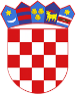 R  E  P  U  B  L  I  K  A    H  R  V  A  T  S  K  APOŽEŠKO-SLAVONSKA  ŽUPANIJAGRAD POŽEGA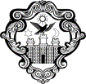 GRADONAČELNIKKLASA: 361-06/20-02/6URBROJ: 2177/01-01/01-21-8Požega, 8. listopada 2021. GRADSKOM VIJEĆU GRADA POŽEGEPREDMET: Prijedlog I. izmjene Programa rasporeda sredstava naknade za zadržavanje nezakonito izgrađenih zgrada u prostoru za 2021. godinu - dostavlja se Na temelju članka 62. stavka 1. podstavka 1. Statuta Grada Požege (Službene novine Grada Požege broj: 2/21.), te članka 59. stavka 1. i članka 61. stavka 1. i 3. Poslovnika o radu Gradskog vijeća Grada Požege (Službene novine Grada Požege, broj: 9/13.,  19/13., 5/14., 19/14., 4/18., 7/18.- pročišćeni tekst, 2/20., 2/21. i 4/21.- pročišćeni tekst), dostavlja se Naslovu na razmatranje i usvajanje Prijedlog I. izmjene Programa rasporeda sredstava naknade za zadržavanje nezakonito izgrađenih zgrada u prostoru za 2021. godinu.Pravna osnova za donošenje I. izmjene Programa rasporeda sredstava naknade za zadržavanje nezakonito izgrađenih zgrada u prostoru za 2021. godinu je u odredbi članka 31. stavka 3. Zakona o postupanju s nezakonito izgrađenim zgradama (Narodne novine,  broj: 86/12., 143/13., 65/17. i 14/19.), kojim je propisano: „Trideset posto sredstava naknade prihod su proračuna jedinice lokalne samouprave na čijem se području nezakonito izgrađena zgrada nalazi, a koriste se namjenski za izradu prostornih planova kojima se propisuju uvjeti i kriteriji za urbanu obnovu i sanaciju područja zahvaćenih nezakonitom gradnjom te za poboljšanje infrastrukturno nedovoljno opremljenih i/ili neopremljenih naselja prema programu koji donosi predstavničko tijelo jedinice lokalne samouprave.“GRADONAČELNIKdr.sc. Željko Glavić, v.r.PRIVITAK:Zaključak Gradonačelnika Grada Požege.Prijedlog I. izmjene Programa rasporeda sredstava naknade za zadržavanje nezakonito izgrađenih zgrada u prostoru za 2021. godinu.Program rasporeda sredstava naknade za zadržavanje nezakonito izgrađenih zgrada u prostoru za 2021. godinu (Službene novine Grada Požege, broj: 13/20.).R  E  P  U  B  L  I  K  A    H  R  V  A  T  S  K  APOŽEŠKO-SLAVONSKA  ŽUPANIJAGRAD POŽEGAGRADONAČELNIKKLASA: 361-06/20-02/6URBROJ: 2177/01-01/01-21-6Požega, 8. listopada 2021. Na temelju članka 44. stavka 1. i članka i 48. stavka 1. točke 1. Zakona o lokalnoj i područnoj (regionalnoj) samoupravi (Narodne novine, broj: 33/01, 60/01.- vjerodostojno tumačenje, 129/05., 109/07., 125/08., 36/09., 150/11., 144/12., 19/13.- pročišćeni tekst, 137/15.- ispravak, 123/17., 98/19. i 144/20.), te članka 62. stavka 1. podstavka 1. i članka 120. Statuta Grada Požege (Službene novine Grada Požege, broj: 2/21.), Gradonačelnik Grada Požege, dana 8. listopada 2021. godine, donosiZAKLJUČAKI. Utvrđuje se Prijedlog I. izmjene Programa rasporeda sredstava naknade za zadržavanje nezakonito izgrađenih zgrada u prostoru za 2021. godinu, kao u predloženom tekstu.II. Prijedlog Programa iz točke I. ovoga Zaključka upućuje se Gradskom vijeću Grada Požege na razmatranje i usvajanje.GRADONAČELNIKdr.sc. Željko Glavić, v.r.DOSTAVITI:Gradskom vijeću Grada PožegePismohrani.PRIJEDLOGR  E  P  U  B  L  I  K  A    H  R  V  A  T  S  K  APOŽEŠKO-SLAVONSKA ŽUPANIJAGRAD POŽEGAGradsko vijećeKLASA: 361-06/20-02/6URBROJ: 2177/01-02/01-21-5Požega, __. listopada 2021.	Na temelju članka 31. Zakona o postupanju s nezakonito izgrađenim zgradama (NN, broj: 86/12., 143/13., 65/17. i 14/19.) i članka 39. stavka 1. podstavka 3. i članka 119. stavka 1. Statuta Grada Požege (Službene novine Grada Požege, broj: 2/21.), Gradsko vijeće Grada Požege na 5. sjednici, održanoj __. listopada 2021. godine, donosi I. IZMJENU PROGRAMA rasporeda sredstava naknade za zadržavanje nezakonito izgrađenih zgrada u prostoru za 2021. godinuČlanak 1.Ovom I. izmjenom Programa rasporeda sredstava naknade za zadržavanje nezakonito izgrađenih zgrada u prostoru na području Grada Požege u 2021. godini, mijenja se  Program rasporeda sredstava naknade za zadržavanje nezakonito izgrađenih zgrada u prostoru na području Grada Požege za 2021. godini (Službene novine Grada Požege, broj: 13/20. - u nastavku teksta: Program), te se istim utvrđuje namjena korištenja i kontrola utroška sredstava naknade namijenjenih za:geodetsko-katastarske usluge ostale intelektualne usluge – projektna dokumentacijaostale intelektualne usluge - za legalizaciju Gradskih objekata.Članak 2.U Proračunu Grada Požege za 2021. godinu predviđaju se sredstva naknade za zadržavanje nezakonito izgrađenih zgrada u prostoru na području Grada Požege za 2021. godinu, u iznosu od 150.000,00 kuna, a utrošit će se kako slijedi:Članak 3.Ovaj će se Program objaviti u Službenim novinama Grada Požege.PREDSJEDNIKMatej Begić, dip.ing.šum.O b r a z l o ž e n j euz prijedlog I. izmjene Programa rasporeda sredstava naknade za zadržavanje nezakonito izgrađenih zgrada u prostoru za 2021. godinuU skladu s Programom rada Upravnog odjela za komunalne djelatnosti i gospodarenje u 2021. godini i prijedloga I. rebalansa Proračuna Grada Požege za 2021. godinu, planirano je ostvarenje prihoda od naknade za zadržavanje nezakonito izgrađenih zgrada u prostoru za 2021. godinu u iznosu 150.000,00 kuna, a planirano ih je utrošiti za slijedeće aktivnosti:legalizaciju zgrada u vlasništvu Grada Požege				     10.000,00 kunageodetsko katastarske usluge						     80.000,00 kunaprojektnu dokumentaciju						     60.000,00 kuna.Službene novine Grada Požege, broj: 13/20.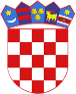 R  E  P  U  B  L  I  K  A    H  R  V  A  T  S  K  APOŽEŠKO-SLAVONSKA  ŽUPANIJAGRAD  POŽEGAGradsko vijećeKLASA: 361-06/20-02/6URBROJ: 2177/01-02/01-20-1Požega, 8. prosinca 2020.Na temelju članka 31. Zakona o postupanju s nezakonito izgrađenim zgradama (NN, broj: 86/12., 143/13., 65/17. i 14/19.) i članka 36. stavka 1. podstavka 3. i članka 114. stavka 1. Statuta Grada Požege (Službene novine Grada Požege, broj: 3/13. ,19/13., 5/14.,19/14., 4/18., 7/18.- pročišćeni tekst, 11/18., 12/19. i 2/20.), Gradsko vijeće Grada Požege na 25. sjednici, održanoj 8. prosinca 2020. godine, donosi P R O G R A Mrasporeda sredstava naknade za zadržavanje nezakonito izgrađenih zgrada u prostoru za 2021. godinuČlanak 1.Programom rasporeda sredstava naknade za zadržavanje nezakonito izgrađenih zgrada u prostoru na području Grada Požege za 2020. godinu (u daljnjem tekstu: Program) utvrđuje se namjena korištenja i kontrola utroška sredstava naknade namijenjenih za:geodetsko-katastarske usluge ostale intelektualne usluge – projektna dokumentacijaostale intelektualne usluge - za legalizaciju Gradskih objekataČlanak 2.U Proračunu Grada Požege za 2021. godinu predviđaju se sredstva naknade za zadržavanje nezakonito izgrađenih zgrada u prostoru na području Grada Požege za 2021. godinu, u iznosu od 150.000,00 kuna, a utrošit će se kako slijedi:Članak 3.Ovaj Program objavit će se u Službenim novinama Grada Požege, a primjenjuje se od 1. siječnja 2021. godinePREDSJEDNIKprof.dr.sc. Željko Glavić, v.r.5. SJEDNICA GRADSKOG VIJEĆA GRADA POŽEGETOČKA 6. d) DNEVNOG REDAPRIJEDLOG I. IZMJENE PROGRAMARASPOREDA SREDSTAVA NAKNADE ZA ZADRŽAVANJE  NEZAKONITO IZGRAĐENIH ZGRADA U PROSTORUZA 2021. GODINUPREDLAGATELJ:	Gradonačelnik Grada PožegeIZVJESTITELJ:		Gradonačelnik Grada PožegeListopad 2021.PLANIRANI RASHOD OD PRIKUPLJENIH SREDSTAVA NAKNADE ZA ZADRŽAVANJE NEZAKONITO IZGRAĐENIH ZGRADA U PROSTORU NA PODRUČJU GRADA POŽEGE ZA 2021. GODINUPLANIRANI RASHOD OD PRIKUPLJENIH SREDSTAVA NAKNADE ZA ZADRŽAVANJE NEZAKONITO IZGRAĐENIH ZGRADA U PROSTORU NA PODRUČJU GRADA POŽEGE ZA 2021. GODINUAktivnost A150001 GEODETSKO-KATASTARSKE USLUGEAktivnost A150001 GEODETSKO-KATASTARSKE USLUGEGeodetsko-katastarske usluge80.000,00Ostale intelektualne usluge – projektna dokumentacija60.000,00Ostale intelektualne usluge-za legalizaciju Gradskih objekata10.000,00UKUPNO:150.000,00PLANIRANI RASHOD OD PRIKUPLJENIH SREDSTAVA NAKNADE ZA ZADRŽAVANJE NEZAKONITO IZGRAĐENIH ZGRADA U PROSTORU NA PODRUČJU GRADA POŽEGE ZA 2021. GODINUPLANIRANI RASHOD OD PRIKUPLJENIH SREDSTAVA NAKNADE ZA ZADRŽAVANJE NEZAKONITO IZGRAĐENIH ZGRADA U PROSTORU NA PODRUČJU GRADA POŽEGE ZA 2021. GODINUAktivnost A150001 GEODETSKO-KATASTARSKE USLUGEAktivnost A150001 GEODETSKO-KATASTARSKE USLUGEGeodetsko-katastarske usluge80.000,00Ostale intelektualne usluge – projektna dokumentacija50.000,00Ostale intelektualne usluge-za legalizaciju Gradskih objekata20.000,00UKUPNO:150.000,00